МУНИЦИПАЛЬНОЕ БЮДЖЕТНОЕ ОБЩЕОБРАЗОВАТЕЛЬНОЕ  УЧРЕЖДЕНИЕ«ВАРВАРОВСКАЯ СРЕДНЯЯ ОБЩЕОБРАЗОВАТЕЛЬНАЯ ШКОЛА»АЛЕКСЕЕВСКОГО ГОРОДСКОГО ОКРУГА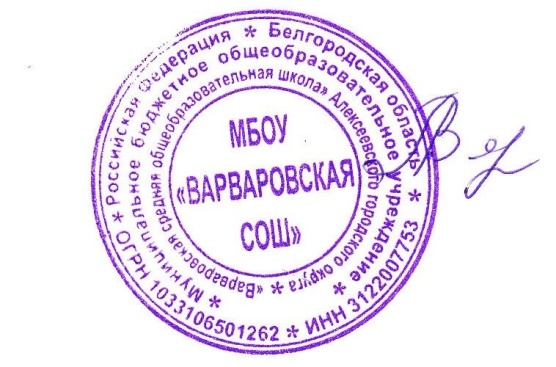 ПРОГРАММАЛЕТНЕГО ЛАГЕРЯ ОТДЫХА С ДНЕВНЫМ ПРЕБЫВАНИЕМ«Солнышко»"ТРОПИНКАМИ РОДНОГО КРАЯ"программа летнего оздоровительного учреждения «Солнышко» с дневным пребыванием детей,образованная на базе МБОУ «Варваровская СОШ» Алексеевского городского округаВозраст детей: 7-13 летСрок реализации: 1 сменаСодержание программы1.Информационная карта программы………………………………………………………………………………………………...32.Пояснительная записка……………………………………………………………………………………………………………....43.Цели, задачи, ожидаемые результаты……………………………………………………………………………………………...64.Концептуальные основы…………………………………………………………………………………………………………….65.Нормативно-правовое обеспечение программы………………………………………………………………………………….86.Содержание деятельности…………………………………………………………………………………………………………..107.Методическое обеспечение программы……………………………………………………………………………………………178.Кадровое обеспечение………………………………………………………………………………………………………………  199.План реализации программы……………………………………………………………………………………………………….1910.Психологическое сопровождение………………………………………………………………………………………………..2111.Организация питания………………………………………………………………………………………………………………2212.Система информирования общественности о деятельности лагеря, взаимодействие со средствами массовой информации………………………………………………………………………………………………2313.Система внешних контактов лагеря……………………………………………………………………………………………….2314.Оформление лагеря…………………………………………………………………………………………………………………2315.Материально-техническая база……………………………………………………………………………………………………2416.Система контроля и оценки результативности  реализации программы……………………………………………………….2417.Список литературы………………………………………………………………………………………………………………….25Приложения 1.Информационная карта программы2. Пояснительная запискаЛето – радостная пора для детей и время тревог и забот для взрослых. Необходимо организовать ребенку отдых под присмотром, чтобы он оказался полезным, а не пустым времяпровождением. Поэтому так необходим поиск новых путей развития воспитания, образования, досуговой деятельности в летний период.Интересным, полезным дополнением образования является краеведение.В летнем  оздоровительном учреждении «Солнышко» при МБОУ «Варваровская СОШ» в 2022 году реализуется программа «Тропинками родного края» культурно-эстетической направленности.Программа краткосрочная, рассчитана на 1 смену, профильная (приоритет отдается культурно-эстетическим массовым мероприятиям), но при этом охватывает все возможные сферы деятельности в условиях летнего лагеря с дневным пребыванием, объединяя при этом мероприятия по образованию, воспитанию и отдыху детей.  В реализации программы участвуют дети и подростки в возрасте от 7 до 13 лет.Базовое содержание воспитания – классическое, ориентированное на ознакомление с   народными традициями, различными видами искусства, понятиями нравственности, формирование творческой индивидуальности, развитие эстетической культуры личности.Эти направления включают различные виды деятельности, которые взаимосвязаны между собой, способствуют развитию детей, общению их друг с другом, со взрослыми, с природой, искусством, спортом и т.д.Приоритетным является  формирование в ребятах приверженности к важнейшим духовным ценностям: воспитанию патриотических чувств, которое начинается с любви к своей малой родине, воссоздание временных связей между поколениями.В рамках программы предполагается включение каждого участника в творческую развивающую деятельность,предусмотрена возможность для каждого ребенка активного участия и выступления в роли организатора культурно-значимой деятельности, развития его самостоятельности.Программа разработана с учетом психолого-педагогических особенностей детей 7-13 лет. Педагоги совместно с социально-психологической службой проводят диагностику, анкетирования, лекции и тренинги, позволяющие лучше понять особенности детей и подростков, что позволяет осуществить индивидуальный подход к воспитанникам лагеря, подобрать такую деятельность каждому ребенку, в которой он наиболее успешен.Для повышения мотивации познавательного процесса, умственной деятельности детей  и подростков занятия проводятся в форме сюжетно- ролевой  игры.В рамках данной программы значимое место отводится культурно-эстетическому воспитанию и оздоровлению детей.В течение смены проводится мониторинг, позволяющий отслеживать результаты работы по программе.3.Цели и задачи. Ожидаемые результаты.Цель:Создание оптимальных условий для оздоровления, творческого развития и рационального использования каникулярного времени; способствование  формированию эмоционально–ценностного отношения к миру на основе  участия в культурно-массовых мероприятиях нравственной направленности.Задачи:создать микроклимат, способствующий снятию психической напряженности у детей и подростков, накопившиеся за учебный год;обеспечить правовую, экономическую защиту детей;способствовать развитию детского самоуправления.Развивающиеразвивать нравственные качестваформировать эстетический вкус;формировать гражданскую позицию и патриотические чувства у подрастающего поколения, ответственность за самого себя, свою семью, окружающих, общество и Отечество;формировать ответственность к правам и свободам другого человека;развивать самостоятельность, инициативу, наблюдательность  учащихся;развивать образное и логическое  мышление;                                    способствовать раскрытию творческих способностей каждого ребенка, развитию воображения и фантазии;Обучающие:        содействовать приобретению дополнительных практических знаний и навыков в труде,  спорте, культурно-массовой деятельности,формировать у учащихся устойчивый интерес к искусству;                                              формировать мировоззренческие и поведенческие навыки здорового образа жизни;обучать общению ребенка в разновозрастном коллективе.Воспитательныевоспитывать эстетический вкус,воспитывать отзывчивость;воспитывать всесторонне развитую личность;                                      воспитывать любовь и бережное отношение к природе родного края;вырабатывать положительные навыки поведения в обществе.Оздоровительные:способствовать оздоровлению и физическому развитию учащихся;  воспитывать у детей позитивное отношение к здоровому образу жизни.                          Ожидаемые результаты.В ходе реализации программы предполагаются следующие результаты:оздоровление и отдых 40мальчишек и девчонок;пробуждение интереса у детей к культуре народа и различным видам искусства;развитие творческого начала в ребенке, его инициативы, фантазии, самостоятельности;приобретение социального опыта, социальное становление через участие в детском самоуправлении;приобретение новых знаний, умений, навыков в области дополнительного образования;формирование уважения к правам и свободам другого человека, способность жить в разновозрастном коллективе.Мы предполагаем рассматривать ожидаемые результаты так же через реализацию проектных линий:Традиции;Малая родина;Отечество;Здоровье;Экология;Творчество.У детей сформируются умения  работать и жить в коллективе, стремление к самостоятельной творческой деятельности, формируются  навыки развивающей инициативы, организаторских способностей, ответственности и возможности принимать самостоятельные решения, а также дети получат дополнительные знания в различных направлениях деятельности оздоровительно-образовательного  лагеря.4.Концептуальные основы программыЧеловек формируется в деятельности и чем она разнообразнее, тем разностороннее его личность. Деятельность является средством воспитания (К.Д. Ушинский, П.Ф.Каптерев, Л.С.Выготский, Л.С.Рубинштейн, Б.Г.Ананьев, В.С.Селиванов и др.)выражается в учении, труде, общении, игре и выполняет несколько различных функций: преобразующую, познавательную, информационную, ценностно-ориентационную, энергетическую. Деятельность является «краеугольным камнем» каждого детского объединения, забота о человеке – важнейшая деятельность, способная одухотворить коллектив (В.А.Сухомлинский). Деятельность как источник внутренних процессов детского коллектива имеет цель: обобщенную, важную для всех участников данного коллектива и личностно значимую для отдельного ребенка. В сочетании этих целей и формируется цельная человеческая личность (С.Л.Рубинштейн). В детских объединениях, как постоянных, так и временных, это осуществляется путем творческого обучения, организации коллективных творческих и социально значимых дел, игр, праздников, через повседневное товарищеское общение.С каждым годом в летних оздоровительно-образовательных лагерях различные виды длительных игр (игра-путешествие, сюжетно-ролевая игра, игра-эпопея) становятся определяющими для разработки программ. Участвуя в жизнедеятельности детского коллектива, через игры ребенок осваивает отношения в мире взрослых, по- своему переживает и трансформирует в соответствии со своей фантазией, возникающими представлениями, закрепленными в нормах и ценностях. Такое активное участие в освоении предметного мира и мира человеческих отношений способствует развитию творческих возможностей детей. «Каков ребенок в игре, таков во многом он будет, когда вырастет».    	Концептуальным ядром жизнедеятельности центра являются базовые ценности: Уважение, Добро, Забота, Творчество, культура, Сотворчество, Сотрудничество детей и взрослых. Основой деятельности «Солнышка» является лагерная смена. Функционирование детской деревни осуществляется в отрядах – домах (семьях) в нескольких направлениях, не противоречащих желанию и возможности детей, их социальному, половому и возрастному статусу:- туристско-краеведческом;- оздоровительном;- познавательно - досуговом;- природоохранном;- практическом.Педагогический коллектив в реализации программы опирается на следующие принципы:принцип уважения к личности ребенка, обеспечивающий его воспитание  и гармоничное развитие;принцип социальной защиты и ориентации, создающий условия психологического комфорта в совместной и индивидуальной деятельности детям и взрослым;принцип взаимосвязи педагогического управления и детского самоуправления, предполагающий передачу и усвоение детьми социального опыта, осуществляемую через совместную деятельности детей и взрослых;принцип педагогической поддержки, способствующий раскрытию творческого потенциала и самоопределению ребенка;принцип опоры на интересы детей, свободы выбора, позволяющий сделать деятельность значимой для каждого ребенка.Условия успешной реализации программы:готовность и желание педагогов, детей и обслуживающего персонала участвовать в жизнедеятельности лагеря;создание комфортной, доброжелательной среды, способствующей ориентации ребенка на положительные действия и поступки;своевременная адаптация участников программы в условиях временного детского коллектива;включение ребенка в различные сферы деятельности, создание условий для творчества;создание ситуации успеха для каждого ребенка;органическое сочетание различных видов деятельности, направленных на заботу, защиту и развитие каждого ребенка;воспитание толерантности и принятие другого человека;следование демократическому стилю общения, обеспечение отношений между взрослыми и детьми на паритетной основе.Педагогические принципы организации воспитательного процессаСоздание ситуации успеха для каждого ребенка.Детское самоуправление.Комплексные формы деятельности.Сотрудничество педагога с воспитанниками в достижении поставленных целей.Учет возрастных и индивидуальных особенностей подростков.Педагогическое руководство образовательным процессом строится согласно следующим заповедям:1.Если ребенка постоянно критикуют, он учится ненавидеть.2.Если ребенок живет в обстановке вражды, он учится агрессивности.3.Если ребенка высмеивают, он становится замкнутым.4.Если ребенка постоянно упрекают, он учится жить с чувством вины.5.Если ребенок растет в обстановке терпимости, он учится понимать других.6.Если ребенка подбадривают, он учится верить в себя.7.Если ребенка хвалят, он учится быть благодарным.8.Если взрослые честны с ребенком, он учится быть справедливым.9.Если ребенок живет в безопасности, он учится верить в людей.10.Если ребенка поддерживают, он учится ценить себя.11.Если ребенка понимают и дружелюбно к нему относятся, он учится находить любовь в этом мире.5.Нормативно-правовое обеспечение программыПрограмма разработана с учетом следующих законодательных нормативно-правовых документов:• Конвенция ООН о правах ребенка;• Конституция РФ;• Федеральный закон «Об образовании» в РФ;• Федеральный закон « Об основных гарантиях прав ребенка в Российской Федерации» от 24.07.1998. № 124-ФЗ;• Положение о летнем лагере;• Инструкций по пожарной безопасности, охране жизни и здоровья в летнем лагере.6. Содержание деятельностиАктуальность программы. События последнего времени показывают, что все более заметна постепенная утрата нашим обществом традиционного интереса к культуре своего народа, снижение нравственного потенциала. Во многом утрачено истинное значение и понимание Родины.Из этого следует, что необходимо формировать в ребятах приверженность к важнейшим духовным ценностям: воспитанию патриотических чувств, которое начинается с любви к своей малой родине, земле наших предков, приобщение к добру, вежливости, различным видам искусства.А.С.Пушкин  говорил: «Гордиться  славой  своих  предков  не  только  можно,  но  и  должно.  Не  знать  оных  -  есть  постыдное  малодушие».Наши дети  должны  гордиться  свей родиной,  и людьми, прославившими ее, знать ее культуру и традиции, быть добрыми и справедливыми.Зачастую культурно-эстетическое воспитание начинается с впечатлений, полученных от встреч с природой во время походов, прогулок, с  рассказов  старожилов об обычаях, традициях, фольклоре родного края.Наше село находится на берегу реки Черная Калитва, рядом с лесным массивом и в непосредственной близости к уникальным объектам природы, поэтому логичным является использование их в воспитательном процессе.Во время летних каникул далеко не каждый родитель может предоставить своему ребенку полноценный, правильно организованный отдых, в течение которого можно укрепить свое здоровье, снять напряжение, развить способности. Эти проблемы мы будем решать, реализуя данную программу.А чтобы сделать детский летний лагерь привлекательным для ребят, что бы жизнь была нестандартизированна, интересна детям, предлагается участие в сюжетно - ролевой игре «Хуторок», где ребята каждый    день будут открывать для себя что-то новое.Познакомить детей с историей родного края и заинтересовать перспективами развития села, максимально включаяих в ролевую игру, новую тематику деятельности и быта при минимальных затратах - вот идея нашей программы.Содержание педагогического руководства воспитательным процессом в лагере включает следующие направления:1. Организация жизнедеятельности коллектива.     2.Диагностика интересов, потребностей, возможностей для детей.     3.Планирование спортивно-оздоровительного процесса, активизация досуговой деятельности.     4.Сотрудничество с организациями, способными помочь в работе лагеря.     5.Отслеживание, анализ и обобщение воспитательного процесса.Жизнь детей в лагере – это продуктивная занятость и развитие мотивации к знаниям, возможность раскрытия потенциальных возможностей и талантов.Для реализации программы летнего оздоровительно-образовательного лагеря отдыха все мероприятия разделены по следующим блокам:Блок "Культурная страна" Приобщение детей к посильной и доступной деятельности в области искусства, воспитывая у детей потребность, вносить элементы прекрасного в окружающую среду, свой быт.Формирование художественно-эстетического вкуса, способности самостоятельно оценивать произведения искусства, свой труд.Развитие творческих способностей детей.Развитое чувство прекрасного. Умение найти себя в творчестве. Массовое участие в культурном досуге.Блок "Я – гражданин России"Это направление включает в себя все мероприятия, носящие патриотический, исторический и культурный характер. Мероприятия этого направления должны воспитывать в детях патриотизм, любовь к родному краю, чувство гордости за свою страну, за ее историю и культуру.Блок "Здоровый образ жизни"В это направление входят мероприятия общелагерного характера, пропагандирующий здоровый образ жизни. Разрабатываются и проводятся различные встречи, экскурсии, соревнования, конкурсные программы по физической культуре, ОБЖ. С помощью спорта и физкультуры в лагере решаются задачи физического воспитания: укрепление здоровья, физическое развитие детей. Творчески подходя к делу, можно разнообразить, сделать увлекательной самую обыкновенную утреннюю гимнастику.Блок "Нравственно-эстетическийЭто направление отражает в себе нравственное и эстетическое воспитание детей. Различные мероприятия этого направления должны способствовать приобщению воспитанников к народному творчеству и искусству, развитию у детей чувства ответственности, надежности, честности, заботливости и уважения по отношению к себе, к другим людям и к порученному делу, а также чувства прекрасного, бережного отношения к природе.Блок "Творчество"Это одно из приоритетных направлений программы. Оно должно способствовать творческому развитию детей и их инициативе. Мероприятия этого направления носят практический характер и благоприятствуют самореализации, самосовершенствованию и социализации ребенка в жизни.Блок "Игра – дело серьезное"Нет лучше формы приобщения ребенка к познанию, чем игра. Во-первых, игра выступает как самостоятельная творческая деятельность образования, воспитания, обучения, позволяющая детям приобрести знания, умения, навыки, развивать у них намеченные качества и способности (для этой цели используются игры дидактические, познавательные, интеллектуально-развивающие, подвижные, ролевые и др.)Во-вторых, это форма общения взрослых и детей, способ воспитательного воздействия на личность и коллектив.В-третьих – метод стимулирования интереса и творчества активности детей в других видах деятельности.В-четвертых, игра - это способ создать эмоционально-эстетический фон жизнедеятельности детского коллектива.Блок "Досуг"Лето – время отдыха, и поэтому большую роль играет правильно организованный досуг. Именно в этой деятельности дети эмоционально раскрепощаются, заводят новых друзей. Необходимо, чтобы все мероприятия этого направления были веселые, эмоциональные, энергичные, непродолжительные, познавательные. Это направление напрямую связано с другими направлениями программы.Блок «Тайны природы»Для человека важна экологическая безопасность Она основывается на сознании факта уязвимости природной среды и того, что человечество является неотъемлемой частью этой среды и полностью зависит от ее состояния.  В этот блок входят как теоретические занятия (понятия об экологии), так и практическая работа (уборка территории, парка…)Блок «Дополнительное образование»В первые дни после открытия лагерной смены дети по желанию выбирают творческое объединение, в котором будут заниматься. Количество творческих объединений может варьироваться. В соответствии с целями и задачами программы детям предлагаются занятия в кружках  «Краеведение»,  «Рисовалки», «Цветоделие», «Аппликация своими руками». Итогом занятий является ярмарка «народного» творчества.Игровая модель программыПрограмма реализуется в форме сюжетно – ролевой игры. Участниками её становятся все жители лагеря: дети, педагоги, администрация, обслуживающий персонал. Отряды всё лето живут в «Веселой деревеньке», совершая добрые дела и поступки.Структура лагеря:Начальник лагеря – глава деревни,Воспитатель – глава дома,Спортивная площадка – поляна забав,Отряд – семья,Отрядные комнаты – дома,Спортзал - сельский клуб,Администрация – сельсовет,Библиотека – изба - читальня,Столовая – трапезная,Медработник - сельский знахарь.Все жители «Солнышка» - путешественники по родному краю. В первый день начальник лагеря выдает участникам лагерной смены (детям) маршрутный лист, по которому они будут жить все лето, путешествуя по деревенским улочкам и окрестным тропинкам. 	Тропинки и улочки имеют названия:• Игровая тропинка  (включает в себя игры, проводимые в течение лагерной смены экскурсии).  Цель: обеспечить интересный познавательный досуг для участников лагерной смены.• Тропинка Творчества и искусства (это творческие конкурсы, мероприятия, ток-шоу).Цель: создание условий для самореализации ребенка в коллективно-творческой и индивидуальной деятельности.• Тропинка Здоровья (включает в себя проведение утренней зарядки,  спортивных игр, конкурсов, соревнований).Цель: формирование потребности у детей в здоровом образе жизни, повышение оценки значимости здоровья для успешности в жизни через систему утренней зарядки, физкультминуток, спортивно-оздоровительных мероприятий, самообслуживания.• Тропа Лидеров (включает в себя конкурсы, занятия и тестирование по обучению участников лидерским навыкам).  Цель: содействие формированию положительной самооценки детей через работу в органах детского самоуправления.• Тропинка небывалых открытий (включает в себя экскурсии в музей, на природу, на предприятия с. Варваровка, в сельскую модельную библиотеку, дом культуры и др.), встречи с интересными людьми)Цель: формирование чувства гордости и ответственности за свой родной поселок.• Тропинка экологическая  Цель: воспитаниеу ребят чувства ответственности за экологию родного края, к окружающим его людям.Дети путешествуют, соблюдая законы, права и обязанности.Законы:• Закон точного времени (время дорого у нас: берегите каждый час).• Закон уважения  (человека, чужого труда, традиций, чужого мнения).• Закон здорового образа жизни.• Закон культуры общения и поведения.• Закон территории. Принимается без обсуждения: Без разрешения ребенок не может покидать лагерь. Будь хозяином своего лагеря и помни, что рядом соседи: не надо мешать друг другу.• Закон зелени. Ни одной сломанной ветки. Сохраним наш лагерь зеленым!• Закон дружбы.• Закон творчества. Творить всегда, творить везде, творить на радость людям.• Закон мотора. Долой скуку!Права:• Право безопасности жизни и социальной защищенности• Право на получение информации• Право на планирование и оценку работы• Право критики и предложения• Право на собственное мнение• Право коллективного и индивидуального творчества• Право инициативы• Право на познание и развитие• Право на любовь и взаимопонимание• Право на уважение личностиОбязанности:• Четкое выполнение программы, распорядка дня каждым участником• Обязательное посещение обучающих занятий и творческих мастерских• Соблюдение правил безопасности жизнедеятельности и дисциплины• Соблюдение чистоты и порядкаТаким образом, дети «путешествуют» по родному краю, совершая добрые дела и поступки, зарабатывая баллы для своего отряда – дома.  В конце смены происходит подсчет баллов  и награждение самых активных  участников сюжетно – ролевой игры.На протяжении смены работает деревенская почта, с помощью которой каждый ребенок сможет пообщаться со знахарями (психологом), сельской администрацией, написав им письма, на которые обязательно получит ответы. Информационный центр «Вести » отображает жизнь «Веселой деревеньки» в лагерных газетах.Система поощренийВ лагере действует система поощрений.Все дни смены ребята участвуют в различных творческих, интеллектуальных играх, полезных делах, конкурсах, соревнованиях, тем самым, внося свой вклад в развитие «деревеньки». Чем больше «вкладов» принесут в свой отряд дети, тем быстрее они построят себе дом в деревне, вырастят дерево.Маленький вклад (кружок)- участие в отрядных делах, средний – участие в работе кружков, большой – активное участие во всех делах лагеря в течение прожитого дня. Именные вклады получают самые активные жители деревни, проявившие себя в различных видах деятельности. Участники, построившие самый большой Дом и вырастившие самое высокое дерево, отмечаются почетными грамотами и благодарственными письмами от сельской администрации.Органы самоуправленияВся жизнь участников лагеря организована по принципу самоуправления и соуправления, что направлено на активизацию и развитие их самостоятельности путем создания необходимых условий для развития творческого потенциала, лидерских качеств детей.Одна из основных задач в работе с детским коллективом – воспитать работоспособный актив, который стал бы ядром сплочения коллектива отряда. Организатором и инициатором всех дел.Самые главные вопросы жизнедеятельности в детской деревне решаются на Деревенском сходе.В перерывах между сходами главным органом детского самоуправления является Совет деревни, в который входят представители отрядов (семей).В каждом отряде(семье) выбираются представители в Советы:- спорта и здравоохранения (ответственный за здоровый образ жизни и спортивную жизнь отряда);- чистоты и порядка (отвечает за чистоту и порядок в отряде);- культурно - массовых дел (отвечает за организацию досуга, за подготовку к отрядным мероприятиям);- информации (отвечает за выпуск газет в течение смены);- экологии.Работа органов самоуправления повседневна, вытекает из детских интересов. Поэтому в течение сезона ежедневно проводится Совет деревни – сбор лидеров от каждого отряда (семьи) для обсуждения итогов дня, обмена информацией. Это путь овладения ребятами организаторскими навыками, подготовка и адаптация их к жизни в обществе.Развитие демократических принципов предполагает более гибкий подход к организации самоуправления, к самостоятельности детей разных возрастов.Компетенции Совета деревни:1.Утверждают долгосрочные и оперативные программные действия жителей деревни.2.Принимает решения, обязательные для выполнения всеми жителями деревни.3.Информирует о событиях прошедшего дня.4.Заполняет книгу Рекордов «Веселой деревеньки».5.Избирает на каждый день дежурного командира деревни и наделяет его необходимыми правами.Жизнедеятельность начинается со знакомства на деревенском сходе с главой деревни – начальником лагеря, другими сотрудниками. В этот же день для детей проводится экскурсия по деревне. Каждая семья начинает жить по законам деревни, в соответствии с планом работы, принятым на сходе. С первого дня водится система поощрений.С целью сближения, общения, подведения итогов жители деревни проводят ежевечерние семейные посиделки. Темы посиделок самые различные: «Давайте познакомимся», «Хочу рассказать о себе», «Итоги прошедшего дня», «Расскажи мне о себе», «Как здорово, что все мы здесь сегодня собрались».Каждый житель «Хуторка» имеет возможность  оценить свое настроение и впечатления  за день на «Градуснике настроения».Практическая значимость программы - формирование личности детей и подростков; воспитание чувства любви к родному краю, ответственности, активной гражданской позиции; стимулирование личности к социальному творчеству.Реализация программы обеспечивает постучебную реабилитацию, оздоровление воспитанников, содержательное проведение детьми свободного времени, развитие творческих способностей и навыков общения и толерантности.Ступени коллективного и творческого ростаМы уверены, что каждому ребенок может достигнуть успеха, если помочь ему раскрыть свои возможности, познать  внутреннее «Я», почувствовать свою уникальность, не бояться двигаться маленькими ступеньками в мир большой жизни. В условиях детского временного коллектива нельзя успеть выполнить стратегию длинной в жизнь, но можно смоделироватьосновные ее элементы.Организация летнего отдыха детей будет не полной, если не использовать воспитательный потенциал творческих мастерских. Каждый день недели детям и подросткам предоставляется возможность посетить творческую мастерскую, занятия в которых проводят опытные педагоги дополнительного образования, а тематика очень разнообразна и соответствует индивидуальным  запросам и интересам участников смены, а так же взаимосвязана с общей идей сюжетно – ролевой игры.В результате реализации программы «Тропинками родного края» предполагается достижение воспитанниками оздоровительно-образовательного лагеря следующих показателей:УченикПодмастерьеМастерКроме личностного роста мы отслеживается коллективный рост. Для этой цели мы выбрали методикуА.Н.Лутошкина «Какой у нас коллектив?»7. Методическое обеспечение программыМетодическая работа осуществляется посредством следующих форм:индивидуальные и групповые консультации;творческие мастерские;методические плановые совещания;малые педсоветы;педагогический совет;ежедневные плановые совещания.   	Для успешного освоения данной программы педагогу необходима значительная подготовка в плане обеспечения занятий соответствующими материалами. Для этого в методическом кабинете учреждения создан методический фонд, который оснащен методическими материалами. Это:1.Методические разработки воспитательных мероприятий.2.Методическая литература по проведению праздников, игр и творческих дел.3.Тематические папки с наглядными материалами.4.Презентации с творческими отчетами о проделанной работе.5.Аудио и видеоматериалы.6.МедиатекаПрограмма работы лагеря обеспечивается:-  дополнительными образовательными краткосрочными программами «Добромир», «Веселый карандаш», «Цветоделие», разработанными педагогами лагеря;- программами психологического сопровождения, спортивно-оздоровительной и лечебно-оздоровительной программами.В рамах реализации программы «Тропинками родного края» был составлен и реализован план обучения педагогов, включающий в себя следующие разделы:1. Содержание и методика воспитательной и оздоровительной работы с детьми в лагере.2. Методика организации работы педагога, вожатого, инструктора с детьми в группе, отряде.3. Практикумы (педагогические, психологические, валеологические).Методы и формы работы, используемые при реализации программы «Тропинкам родного края», тщательно отобраны, дают хорошие результаты.Традиционно при проведении занятий проводятся:- диспуты, беседы, рассказы, ролевые игры, тематические экскурсии, викторины, интервью;- тематические экскурсии;- конкурсы;- спортивно-оздоровительные соревнования;- экологические акции.На различных этапах мероприятий используются: дидактический материал, методические пособия, таблицы, карты, схемы местности, фото и видео.В подготовительный период педагогическим коллективом разрабатывается пакет документов по организацию и проведению смены. Проводятся инструктажи по технике безопасности.В систему игр входят игры обучающие, познавательные, воспитательные, развивающие, профориентационные, и психологические. Такая организация деятельности позволяет создать условия для гармоничного развития личности во временном детском объединении, развивает интерес к родному краю.Игра – основа жизни лагеря.8.Кадровое обеспечениеНачальник лагеря, старшая вожатая, воспитатели, организатор по спорту, уборщик помещений, работники столовой.9. План реализации программыI. Подготовительный этап(апрель)подбор кадров;подготовка методических материалов;разработка программы лагеря и принятие ее на педагогическом совете;разработка документации;медицинское обследование работников лагеря;обучение педагогов, работающих в лагере отдыха;проведение методических советов по организации и проведению лагеря отдыха;утверждение перспективного плана работы лагеря отдыха;составление графика работы кружков;подготовка материально-технической базы.II. Основной этап (июнь) включает реализацию основных положений программы.Участники лагеря:познают, отдыхают, трудятся, творят, играют;делают открытия в себе и в окружающем мире;участвуют в подготовке и проведении мероприятий;укрепляют свое здоровье;развивают свои творческие способности, коммуникативные навыки посредством активного участия в играх, упражнениях, конкурсах и т. п.все мероприятия реализуются  с участием системы детского самоуправления, в которой наряду с постоянными объединениями (отделами) возникают и временные - советы дел, формируемые для проведения конкретных мероприятий, конкурсов, праздников, акций.Этот этап насыщен интеллектуальными, развлекательными мероприятиями, конкурсами, состязаниями, викторинами, акциями, поэтому на этом этапе развиваются творческие способности детей.Учащиеся учатся общению друг с другом и окружающей средой, поэтому происходит развитие коммуникативных навыков воспитанников.При планировании учитываются даты международного, народного календаря.Реализация программы осуществляется в течение  всего летнего периода.  Базовое содержание воспитания – классическое, ориентированное на ознакомление с культурой и историей, с народными традициями и обрядами родного края, формирование творческой индивидуальности, развитие эстетической культуры личности.III. Итоговый этапсоставление итоговых отчетов о проведении лагеря;анализ проделанной работы;инвентаризация накопленного положительного опыта;постановка перспективных целей и задач на новый период.Заключительный период смены характеризуется награждением организаторов, активистов смены. Осуществляется сбор материалов смены, итоговое анкетирование.Итоговый  период – это эмоциональная рефлексия, т.е. осознание важности приобретения новых знаний и умений, анализ смены в форме обмена впечатлений. На первый план выходит эмоциональное общение. Необходимо еще раз подчеркнуть все хорошее, что было в течение смены.  Реализация данной программы возможна лишь при условии ответственности, инициативности, творческого подхода, учета индивидуальных и возрастных особенностей, искренней любви к своему делу и детям со стороны всех взрослых.Вся деятельность по программе ведется с учетом возрастных и индивидуальных особенностей детей, направлена на активный познавательный и физкультурно- оздоровительный досуг.10. Психологическое сопровождение пребывания детей в лагере.Сопровождение – система профессиональнойдеятельности всех педагогов, психолога, ориентированная на создание условий для успешного психофизического развития ребенка в период отдыха в лагере отдыха.В нашем учреждении работает психолог МБОУ «ВарваровскаяСОШ» (по своему плану, согласованному с программой лагеря).Направления работы:психодиагностическая работа;консультативно-просветительская работа;коррекционно-развивающая работа.Психологическое сопровождение обеспечивается при соблюдении следующих принципов:принцип целостного подхода к личности;принцип признания уникальности личности ребенка;принцип социальной справедливости и обеспечения равных возможностей по отношению ко всем детям и подросткам, отдыхающим в лагере;принцип профилактической направленности проводимой работы;принцип природосообразности развития и воспитания детей и подростков;принцип комплексного системного воздействия на личность ребенка;принцип развивающей направленности деятельности, а также интеллектуального и духовно-нравственного потенциала личности.Деятельность психолога направлена на развитие у детей коммуникативных навыков бесконфликтного общения, снижение тревожности, агрессивности, зажатости неуверенности в себе, обучение саморегуляции эмоционального состояния, формирование здорового образа жизни, профилактику употребления ПАВ. Применяются как групповые, так и индивидуальные формы работы.  Психолого-педагогическая подготовка сотрудников лагеря проходит с октября по май.11.Система лечебно-профилактической работы в учрежденииНаходясь в летнем оздоровительном учреждении  дневного пребывания при МБОУ «Варваровская СОШ», дети ежедневно включаются в оздоровительный процесс, для которого характерны упорядоченный ритм жизни, режим питания, поддержка мышечного и эмоционального тонуса. Результатом осуществления оздоровительного направления является формирование потребности в здоровом образе жизни.Большое внимание уделяется оздоровлению и физическому развитию детей. Утренняя зарядка включает в себя разнообразные комплексы упражнений по исправлению осанки, плоскостопия, укрепления сердечной мышцы, дыхательной системы, опорно-двигательного аппарата. Все занятия проводятся на свежем воздухе на специально оборудованной спортивной площадке.Проводится санитарно-просветительская работа. Беседы: «Подвижные игры – залог здоровья»; «О закаливании» (Солнце, воздух и вода); «О личной гигиене»; «Витамины, их польза»; «Профилактика кишечных инфекций», «О курении», «Мы за здоровый образ жизни».  	   Медицинские работники проводят осмотр волосяного и кожного покрова детей, на наличие клещей. Два раза  проводится осмотр детей на педикулез.Постоянно отслеживается состояние детей в течение всего пребывания детей в лагере.Для поддержания здорового состояния детей необходимо полноценное питание, обязательно в рацион питания включаются свежие овощи и фрукты, продукты, содержащие  витамины.   По окончании лагерной смены проводится измерение роста и массы тела детей, определяется динамика оздоровления детей в течение всего пребывания детей в лагере отдыха.К работе в лагере допускаются работники, имеющие прививку АДСМ, ФЛГ, медицинские книжки и прошедшие санитарный минимум.12.Организация питания (в том числе с лечебно-профилактическими составляющими)Питание детей в детском  лагере  отдыха «Солнышко» организуется в соответствии с «Гигиеническими требованиями к устройству  и организации режима в оздоровительных учреждениях с дневным пребыванием детей», нормам питания, срокам  хранения продуктов. 	Помещение столовой имеет специальное оборудование и инвентарь согласно требованиям. Меню разрабатывается и утверждается специалистами района, в котором полностью учтены нормы питания, количество калорий, баланс белков, жиров и углеводов. В рацион питания детей включено большое количество фруктов и овощей, мясных и молочных блюд.13.Система информирования общественности о деятельности лагеря, взаимодействие со средствами массовой информацииСистема информирования общественности, взаимодействие со СМИ: Информация о деятельности лагеря распространяется через:районную газету «Заря»,лагерную газету «Вести»,сайт школы.14. Оформление лагеряОформление играет немаловажную роль в реализации педагогического потенциала оздоровительно – образовательного  лагеря. От того, что видит ребёнок вокруг, зависит его эмоциональное состояние, желание творить, сочинять, участвовать в коллективных творческих делах и получать от этого удовольствие.Программой предусмотрено следующее оформление:таблички с номерами отрядов и возрастом детей (они будут полезны при приеме детей в первый день);приветственные плакаты на входе; яркие разноцветные шарики;оформление прихожей;оформление дверей отрядных комнат.Общий информационно-рекламный уголок - это красочный стенд.Здесь и родители, и дети найдут много полезной информации. Здесь мы размещаем герб, флаг и гимн нашего лагеря, списки детей, режим дня лагеря,  время работы психологической службы и творческих объединений, а также план работы лагеря на смену и на день.Отрядные уголкиКаждого ребенка, являющегося частью своего отряда (дома)интересуют успехи его отряда: результаты спортивных и творческих мероприятий, новости не только в отряде, но и в лагере, какой сегодня день недели и как он называется по план – сетке, кто успел и в чем отличиться за прошедший день и что будет интересного. Именно эту насущную проблему – «узнавать, что да как» - призван решать отрядный уголок. Его смысл – отражать деятельность отряда (дома).ГрамотыВсе грамоты должны быть аккуратными, яркими, подходить по тематике мероприятия.Уголок по деятельности детской общественной организации «Огни будущего»Цель и задачи, эмблема, девиз организации, план работыСтенд  по правовому и патриотическому воспитаниюзакон РФ «О правах ребёнка», Конвенция о правах ребёнка, телефон доверия;Уголок по ТБ (правила поведения в лагере, правила поведения на прогулке, в столовой, правила дорожного движения, правила техники безопасного поведения в помещении и правила противопожарной безопасности.Стенд по здоровому образу жизни-различного рода наглядная и агитационная продукция: буклеты, информационные листки, советы врача, адреса и телефоны консультационных пунктов, уголок здоровья;-где  помещены статьи из средств массовой информации (клещевой энцефалит, о вреде курения, алкоголя и  наркомании).  Эта информация периодически меняется:-грамоты, купленные в магазине, можно использовать для награждения на официальных или серьезным мероприятиях(закрытие смены).15. Материально-техническая базаДля организации летней оздоровительной работы в МБОУ «Варваровская СОШ»создана хорошая  материально – техническая база, включающая в себя:3 игровых комнаты;спортзал;2 туалетных комнаты;спортивная  площадка;В лагере отдыха используются теле – видео – музыкальная аппаратур, спортинвентарь школы.16. Наличие охраны или службы безопасностиДля обеспечения охраны жизнедеятельности детей и подростков, в здании МБОУ «Варваровская СОШ» оборудована сигнализация, вход контролируется дежурным и охранником.17.Система контроля и оценки результативности реализации программыДействует следующая иерархия в организации управленческой деятельности лагеря:Приказы департамента образования;Приказы директора МБОУ «Варваровская СОШ»;Локальный акт Положение «О летнем оздоровительно-образовательном лагере».Система контроля и оценка результативностиДеятельность лагеря контролируется директором МБОУ «Варваровская СОШ», Отделом образования г. Алексеевка, Белгородской обл.18. Список литературыДополнительное образование детей, Кульневич С.В., Иванченко В.Н., Ростов – на Дону, 2005г.Каникулы: игра, воспитание. Газман О.С., М.,1998г.Организация досуговых, творческих и игровых мероприятий в летнем лагере, Лобачева С.И. Москва, 2007г.Система самоуправления в детском общественном объединении. Волохов А.В., Педагогические технологии. Н.Новгород,2008 г. Хочу быть лидером Выпуск 4. Н.Новгород,2006Каникулы – социально – педагогические ориентиры, Таран Ю.Н. М.,1996 г.Моя Нижегородская отчина: опыт туристско-краеведческой деятельности образовательных учреждений/ М-во образования и науки Нижегородской обл.., ГОУ " Центр дет.июнош. туризма и экскурсий".- Н.Новгород: Нижегородский гуманитарный центр, 2005.М.А. Бесова. Шутки, игры, песни соберут нас вместе. – Ярославль, 2002г.Л.С. Литвиненко, О.Е. Жиренко. Нравственно экологическое воспитание школьников. – Москва, 2005 год.В.В. Ячменева. Занятия по художественному творчеству с детьми 7-14 лет. –Москва, 2003г.В.И. Калякина Методика организации уроков коллективного творчества. – Москва, 2002 г.В.М. Волотка В помощь вожатому детского оздоровительного лагеря. Сборник методических материалов.- Москва, 2003г.Григоренко Ю.Н. «Кипарис -2» Настольная книга воспитателя летнего оздоровительного лагеря.Зайцева О.В., Карпова Е.В., На досуге. Игры в школе, дома, во дворе, Ярославль-1998.Локалова М.С., Праздник в подарок, Ярославль-2000.Маркевич В.В., Игры на свежем воздухе, Минск-2004.Народное образование // №3 , 2007.Титов B.C. «Ура, каникулы», Москва, творческий центр, 2001г.Материалы интернет- сайтов;http://gigabaza.ru/http://nsportal.ru/«УТВЕРЖДАЮ»Директор МБОУ «Варваровская СОШ» Алексеевского городского округа_____________Л.В. Верещак  Приказ  от  «27» __04_20__22_г.  №_52_                                                  Рассмотрено на заседании                                                           педагогического совета                                                       МБОУ «Варваровская СОШ»                    Протокол  от  «      » ______20_____г.  №____Название учрежденияМуниципальное бюджетное общеобразовательное  учреждение «Варваровская СОШ»Адресс. Варваровка, Алексеевского района, Белгородской обл.,ул. Школьная.д.1Телефон8-(47234) 7-42-17Форма проведенияЛетнее оздоровительное учреждение с дневным пребыванием детей и подростковЦель и задачиЦель: Создание оптимальных условий для оздоровления, творческого развития и рационального использования каникулярного времени; способствование  формированию эмоционально – ценностного отношения к миру на основе всестороннего изучения родного края.Задачи:создать условия для полноценного оздоровления и отдыха детей, их социального становления, духовного, физического и нравственного развития;Обеспечить  безопасность детей в период лагерной смены.Развивающиеразвивать интерес истории родного края, прикладному творчеству;формировать гражданскую позицию и патриотические чувства у подрастающего поколения; ответственность за самого себя, свою семью, окружающих, общество и Отечество;развивать самостоятельность, инициативу, наблюдательность  учащихся;развивать образное и логическое  мышление;                                    создавать благоприятные условия для развития личностных качеств ребенка, в том числе его творческих способностей.Обучающие:        содействовать приобретению дополнительных практических знаний и навыков в труде,  спорте, краеведении;                                          формировать у учащихся устойчивый интерес к родному краю;                   формировать мировоззренческие и поведенческие навыки здорового образа жизни.Воспитательныевоспитывать чувство патриотизма (любовь к Отечеству, к родному краю);воспитывать отзывчивость;воспитывать всесторонне развитую личность;                                      воспитывать ответственность за сохранение окружающей среды;вырабатывать положительные навыки поведения в обществе;воспитывать у детей позитивное отношение к здоровому образу жизни.Оздоровительные:способствовать оздоровлению и физическому развитию учащихся.Специализация программыПрограмма призвана содействовать формированию разносторонней личности детей и подростков: воспитанию чувства любви к родному краю, ответственности, активной гражданской позиции; стимулированию личности к творчеству, развитию эстетического вкуса, чувства прекрасного.В рамках программы предполагается включение каждого участника в творческую развивающую деятельность, в культурно-массовые мероприятия.Сроки проведения программыИюнь 2022 г.Количество и продолжительность смен1 сменаКадровое обеспечение:Начальник лагеря, старшая вожатая, воспитатели, организатор по спорту, уборщик помещений, работники столовой. Общее количество детей, участвующих в программе40Социальные партнерыДом культуры, историко-краеведческий музей водный комплекс «Волна», сельская библиотека.Краткое содержание программыПрограмма «Тропинками родного края» направлена на сохранение и восстановление физического и нравственного здоровья школьников, формирование у учащихся эстетического вкуса, чувства прекрасного, уважения и интереса к прошлому и настоящему родного края, профилактике асоциального поведения, социально-психологической и физической коррекции и реабилитации здоровья детей в рамках данной программы.Ожидаемые результаты:- Снятие психофизической напряженности у детей и подростков, накопившихся за учебный год;- Укрепление здоровья, активный отдых, выявление и раскрытие способностей детей в различных видах деятельности;- Формирование у учащихся эстетического вкуса, чувства прекрасного.ПСИХОЛОГИЧЕСКОЕ СОПРОВОЖДЕНИЕПСИХОЛОГИЧЕСКОЕ СОПРОВОЖДЕНИЕПСИХОЛОГИЧЕСКОЕ СОПРОВОЖДЕНИЕПсихологическое обеспечение воспитательно-образовательного процессаОказание помощи детям, испытывающим трудности психофизической и социальной природыСодействие здоровому гармоничному развитию ребенка-тестирование-анкетирование-изучение результатов деятельности-беседа-наблюдение-деловые игры-упражнения-тренинги-использование методик, регулирующих эмоциональное состояние-беседы – дискуссии-психологическое просвещение педагогов и родителей-анализ изучения личностных психоэмоциональных особенностей детей-разработка рекомендаций с целью обеспечения индивидуального подхода к детям